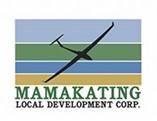 ATTENDANCE: Present: Fred Harding, John Lavelle, Kelly Teacher, Erika Malmgreen, Nicole Irwin, Dave Lybolt, Alex Goodman			                    Absent: NoneCALL TO ORDER – 5:58 PMFINANCIALLY IMPORTANT COMMITTEE REPORTS COMMITTE REPORTSFARMERS MARKET(John Lavelle, Kelly Teacher, Fred Harding, Chris Wilson) Per e-vote contract signed with Chris Wilson to be Farmers Market Coordinator for period February through September at $500 per month ($4000 total).Kelly Teacher, Fred Harding and Chris met on February 3, 2023, to review Farmers Market Budget and create new one. (attached separately)Status update from Chris Wilson (Market Coordinator)CALENDAR (Production 2023-Kelly Teacher)approved pricing structure and calendar format moved to ratify: Erika Malmgreen second: Dave Lybolt Vote: UnanimousRATIFICATION OF E-VOTES AND PRE-APPROVED EXPENDITURES:Action Taken: Moved ratification of following e-votes:  UnanimousAuthorize Chairman to sign Farmers Market Coordinator Contract with Christopher WilsonApprove Revised 2023 Budget Enabling Board to Move Forward with Hotel Feasibility Study Without Requesting Funds from Town. Moved Acceptance: Nicole Irwin  Second:Alex Goodman           Vote: UnanimousMINUTES: Approval of Regular Meeting of 01-12-2022Action Taken: Moved Acceptance: Dave Lybolt        Second: Erika  Malmgreen      Vote: UnanimousTREASURER’S REPORT (Bookkeeper JGS, CPA):Bank Balance – Checking - Operating Acct. as of 01-31-2023: $8,626.45 (see Exhibit B1)P & L – Checking – Operating Account Year to Date 01-31-2023 (see Exhibit B2)Balance Sheet – Operating Account – as of  01-31-2023 (see Exhibit B3)       Action Taken: Moved Acceptance: Alex Goodman            Second:  Nicole     Vote:UnanimousSINCE 12-31-2022 Additional DepositsNoneTotal  = $0Cleared and Outstanding  Checks Chris Wilson – February 1 Farmers Market Coordinator Fee Total = $500Other Transaction       None –        Total = $0Available Balance as of 01-12-2023 $8,126.45Encumbered $1500.00 for scholarships from grant        Total = $1,500.00Unencumbered Balance as of 01-12-2023$6,626.45PRESENTATION OF NEW AND CONTRACTUAL BILLSPFK O’Conner Davies - $150.00 for February  bookkeeping (see Exhibit C1)Chris Wilson - $500 due February 1 as February Farmers Market Coordinator per Contract (attached separately)Chris Wilson - $500 due March 1 as March Farmers Market Coordinator per ContractAction Taken: Moved Authorization to Pay Bills: Erika Malmgreen      Second: Alex Goodman            Vote:UnanimousCOMMITTEE REPORTSFARMERS MARKET. $4000 to be approved for billboard, Fred to confirm depositFirst: Fred Harding     Second:John Lavelle           Vote: UnanimousFINANCE (Fred Harding and Alex Goodman)MLDC subsidization of the Farmers Market be reduced from the adopted January 13, 2023, budget from $5,840 to no more than $3,635Moved to Accept: Alex Goodman Second: John Lavelle Vote: UnanimousD&H TRANSPORTATION HERITAGE COUNCIL (Dave Lybolt)GRANTS (Fred Harding. Etal.)  TRAIL APPS (Kelly Teacher, Fred Harding). Town Park - to combine Kohl’s grant with town grant for loop trail Action Taken: First: Fred Harding     Second: Nicole Irwin     Vote: UnanimousPUBLIC RELATIONS & SOCIAL MEDIA (Kelly Teacher, John Lavelle, Fred Harding). BUSINESS PROMOTION (John Lavelle): Update on Hotel Feasibility Study BUSINESS DEVELOPMENT OTHER BUSINESS THAT MAY COME BEFORE THE BOARD.Terms Expiring February 13, 2023: Fred Harding, Kelly Teacher, Dave Lybolt.A letter requesting reappointment  has been sent to Supervisor Robbins. Resolution increasing Board from 7 to 9 DirectorsMoved approval and submittal to Town: Dave Lybolt     Second:Erika       Vote: UnanimousADJOURNMENT at 6:49Action Taken:  Moved approval: John Lavelle; Second: Alex Goodman; Vote: UnanimousEXHIBIT B1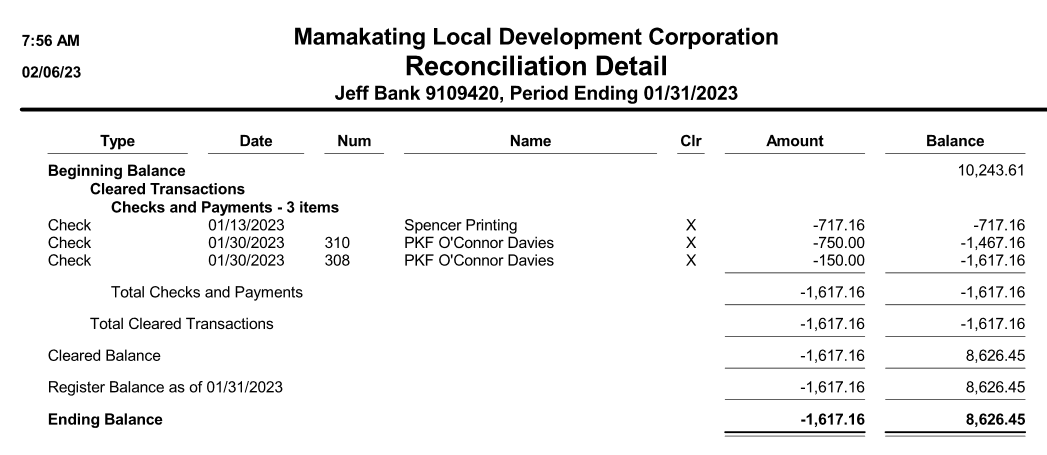 EXHIBIT B2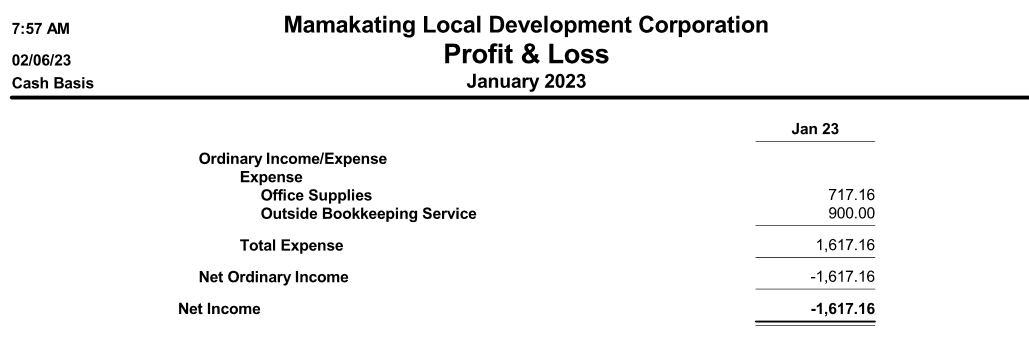 EXHIBIT B3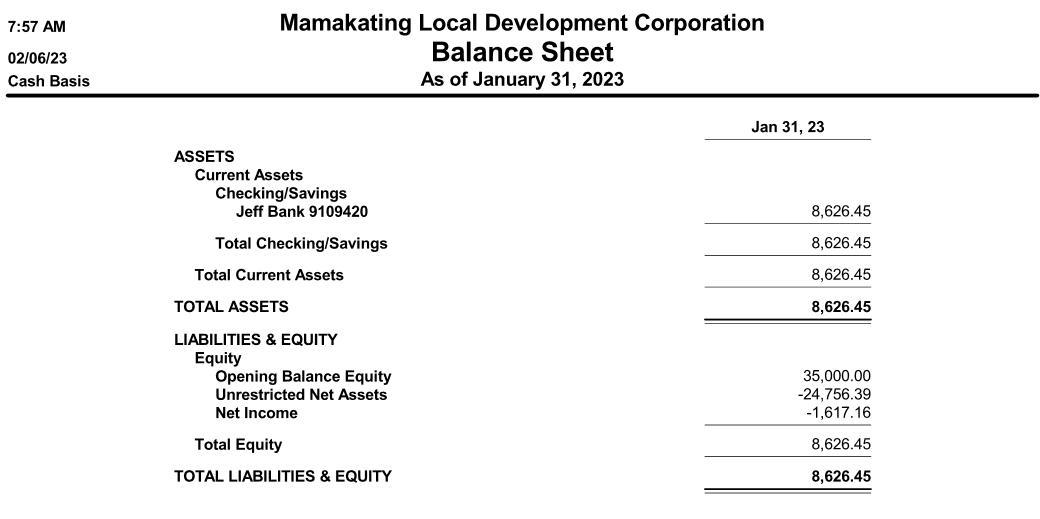 EXHIBIT C1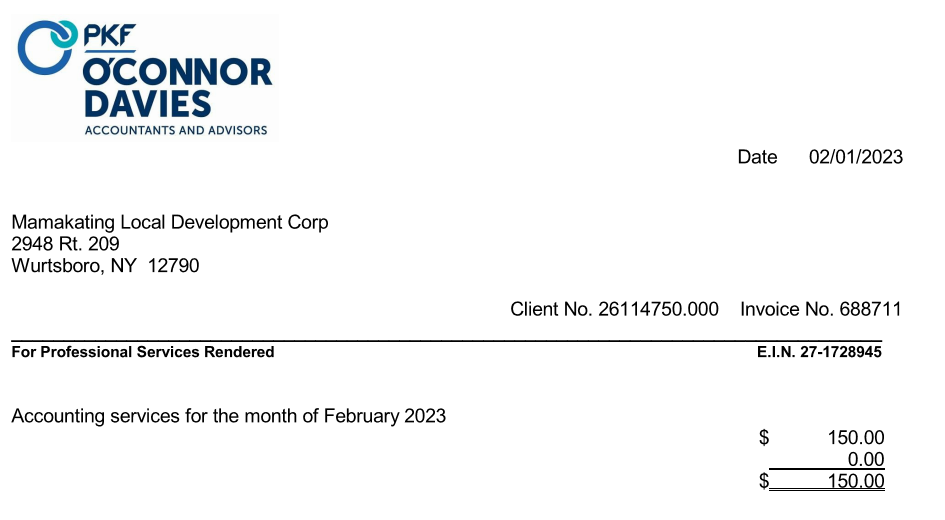 